Практическая работа № 3. Выполнение  технологического процесса разборки и сборки  системы охлажденияЦель занятия: изучить практически общее устройство жидкостной системы	охлаждения,	устройство	приборов	системы	охлаждения, ознакомиться с приемами разборки и сборки.Оборудование и инструменты: двигатель в сборе на стенде; комплект приборов жидкостной системы охлаждения; плакат «Жидкостная система ох-лаждения»; лабораторный практикум; отвертки, набор гаечных ключей; линейка, рейка, электроплитка, термометр, индикатор.Теоретический блок. Система охлаждения предназначена для поддер-жания оптимального температурного режима работы двигателя путем регулируемого отвода теплоты от нагретых деталей. В конструкции современных автомобильных двигателей внутреннего сгорания применяются жидкостные системы охлаждения закрытого типа с принудительной циркуляцией охлаждающей жидкости.Жидкостная система охлаждения состоит из следующих элементов: ру-башка охлаждения, термостат, верхний и нижний патрубки, радиатор, крышка заливной горловины радиатора с паровоздушным клапаном, расширительный бачок, центробежный насос, вентилятор, краны слива охлаждающей жидкости, датчик и указатель температуры охлаждающей жидкости, шторка или жалюзи радиатора.Жидкостная система охлаждения действует следующим образом. Жидкость контактирует с нагретыми деталями и охлаждает их. Нагретая жидкость под действием насоса поступает в радиатор. Проходя через трубки сердцевины радиатора,	жидкость	охлаждается. Для увеличения интенсивности охлаждения через сердцевину радиатора вентилятором просасывается атмосферный воздух. Шторка или жалюзи радиатора регулируют поток воздуха, проходящего через радиатор, т е. регулируют интенсивность охлаждения жидкости.При температуре охлаждающей жидкости менее 75-80 °С клапан термостата закрыт и жидкость циркулирует, минуя радиатор, по малому кругу (рубашка охлаждения - термостат - жидкостной насос - рубашка охлаждения). При достижении температуры охлаждающей жидкости 75-80 °С клапан термостата открывается и жидкость начинает циркулировать по большому кругу (рубашка охлаждения - термостат - верхний патрубок -радиатор - нижний парубок - жидкостной насос - рубашка охлаждения).Исправный термостат должен начинать открываться при температуре охлаждающей жидкости 75-80 °С, а полностью открыться при 80-85 °С, начать закрываться при 82-85 °С, а полностью закрыться при 75-78 °С.Регулировка	натяжения	ремня	вентилятора	осуществляется	в следующей последовательности: отпустить болт на планке генератора; отклонив монтировкой генератор до необходимого натяжения ремня, затянуть болт на планке генератора Нормативный прогиб при нормальном натяжении ремня привода вентилятора должен составлять: на двигателе А-41 - 10-15 мм; на двигателе Д-240 - 5-8 мм; на двигателе АО-01 - 15— 20 мм.Подготовить конспект и перейти к выполнению практической части лабораторно – практической работы.Порядок выполнения работы:Найдите на двигателе основные приборы и детали системы охлаждения и запишите их. Подготовьте к каждой операции технологическую карту.Задания для отчета1. Обозначьте в соответствии с нумерацией (1-10) детали приборовжидкостной системы охлаждения (рис. 1.)123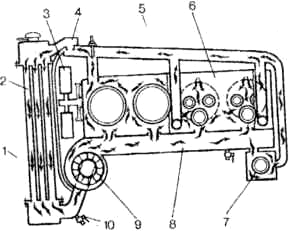 4567.	89.	10.Рис.1. Схема жидкостной системы охлаждения2. Обозначьте, согласно указателю (рис.2), номер детали термостата, соответствующий подрисуночной подписи.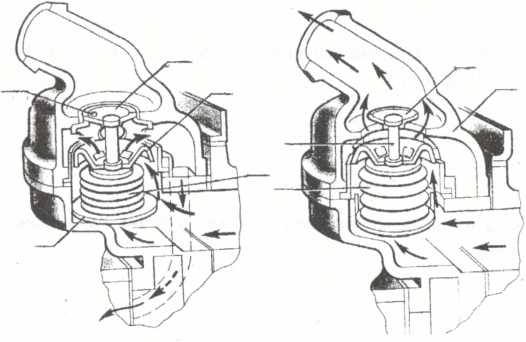 Рис. 2. Термостат:1- корпус; 2 - основной клапан; 3 - боковой (вспомогательный) клапан; 4 -гофрированный стакан; 5 - шток; 6 – коробкаПисьменно ответьте на следующие контрольные вопросы:1. Перечислите основные приборы жидкостной системы охлаждения2. Опишите последовательность циркуляции охлаждающей жидкости по малому' кругу:3. Опишите последовательность циркуляции охлаждающей жидкости по большому кругу:4. Опишите последовательность проверки и регулировки натяжения ремня привода вентилятора:5. К каким последствиям может привести слабое натяжение ремня приво-да вентилятора?ОперацияТехнология выполненияИнструмент1. Разборка насоса.1.1. Ослабить натяжение ремня привода вентилятора.1.2. Отвернуть болты крепления и снять вентилятор и шкив его привода.1.3. Отвернуть болты крепления и снять переднюю крышку насоса вместе с крыльчаткой и прокладкой.1.4. Визуально проверить внутреннюю полость насоса и крыльчатку с целью определения повреждений.2. Сборка насоса.2.1.	Выполнить	сборочные	операции, обратные операциям 1.4, 1.3,1.2,1.1.3. Снятие термостата3.1. Отвернуть гайки крепления шпилек верхнего патрубка к головке блока3.2. Снять патрубок с двигателя. 3.3. Извлечь термостат из полости.4. Проверка исправности термостат.4.1.	Поставить	ванну	с	водой	на электроплитку и поместить в нее термостат. 4.2. Нагревать, перемешивая воду, и контролировать термометром ее температуру. 4.3. Определить с помощью индикатора и термометра моменты и температуру начала и окончания открытия клапана термостата.4.4. Отключить плитку.4.5. Определить моменты начала и окончания закрытия клапана термостата и соответствующие значения температуры жидкости.5. Установка термостата.5.1.	Выполнить	сборочные	операции, обратные операциям 3.3, 3.2, 3.1.6. Проверка и регулирование натяжения ремня привода вентилятора.6.1. Приложить рейку к шкивам вентилятора и генератора.6.2. Установить линейку перпендикулярно рейке на равном расстоянии от шкивов вен-тилятора и генератора.6.3. Нажать линейкой на ремень с усилием 40 Н (~ 4 кг); определить по линейке прогиб ремня и сравнить с нормативом.6.4. Отрегулировать натяжение ремня.